ROKIŠKIO rajono savivaldybėS TARYBASPRENDIMASDĖL PARDUODAMŲ ROKIŠKIO RAJONO SAVIVALDYBĖS BŪSTŲ SU PAGALBINIO ŪKIO PASKIRTIES PASTATAIS SĄRAŠO PATVIRTINIMO2023 m. lapkričio 30 d. Nr. TS-RokiškisVadovaudamasi Lietuvos Respublikos vietos savivaldos įstatymo 15 straipsnio 2 dalies 19 punktu, Lietuvos Respublikos paramos būstui įsigyti ar išsinuomoti įstatymo 25 straipsnio 5 dalimi, Rokiškio rajono savivaldybės taryba nusprendžia:1. Patvirtinti parduodamų Rokiškio rajono savivaldybės būstų su pagalbinio ūkio paskirties pastatais sąrašą (pridedama).2. Pripažinti netekusiais galios:2.1. Rokiškio rajono savivaldybės tarybos 2018 m. kovo 5 d. sprendimą Nr. TS-57 „Dėl Rokiškio rajono savivaldybės tarybos 2018 m. sausio 23 d. sprendimo Nr. TS-17 „Dėl parduodamų Rokiškio rajono savivaldybės būstų su pagalbinio ūkio paskirties pastatais sąrašo patvirtinimo“ dalinio pakeitimo“;2.2. Rokiškio rajono savivaldybės tarybos 2023 m. vasario 24 d. sprendimą Nr. TS-37 „Dėl parduodamų Rokiškio rajono savivaldybės būstų su pagalbinio ūkio paskirties pastatais sąrašo patvirtinimo“.Šis sprendimas per vieną mėnesį gali būti skundžiamas Regionų apygardos administracinio teismo Panevėžio rūmams (Respublikos g. 62, Panevėžys) Lietuvos Respublikos administracinių bylų teisenos įstatymo nustatyta tvarka.Savivaldybės meras								Ramūnas GodeliauskasAkvilė KisielienėSPRENDIMO PROJEKTO„DĖL PARDUODAMŲ ROKIŠKIO RAJONO SAVIVALDYBĖS BŪSTŲ SU PAGALBINIO ŪKIO PASKIRTIES PASTATAIS SĄRAŠO PATVIRTINIMO“ AIŠKINAMASIS RAŠTAS2023 m. lapkričio 30 d.Projekto rengėjas – Turto valdymo ir ūkio skyriaus vyriausioji specialistė Akvilė Kisielienė.Pranešėjas komitetų ir Tarybos posėdžiuose – Turto valdymo ir ūkio skyriaus vedėja Ernesta Jančienė.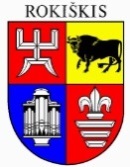 1.Sprendimo projekto tikslas ir uždaviniaiVadovaujantis Lietuvos Respublikos paramos būstui įsigyti ar išsinuomoti įstatymu teikiamas tvirtinti parduodamų Rokiškio rajono savivaldybės būstų su pagalbinio ūkio paskirties pastatais sąrašas.2. Šiuo metu galiojančios ir teikiamu klausimu siūlomos naujos teisinio reguliavimo nuostatosLietuvos Respublikos vietos savivaldos įstatymo 15 straipsnio 2 dalies 19 punktas, nustato, kad viena iš išimtinės savivaldybės tarybos kompetencijos yra „sprendimų dėl disponavimo savivaldybei nuosavybės teise priklausančiu turtu priėmimas, šio turto valdymo, naudojimo ir disponavimo juo tvarkos taisyklių nustatymas, išskyrus atvejus, kai tvarka yra nustatyta įstatymuose ar jų pagrindu priimtuose kituose teisės aktuose“;Lietuvos Respublikos paramos būstui įsigyti ar išsinuomoti įstatymo 25 straipsnio 5 dalis nustato, kad „savivaldybės taryba tvirtina parduodamų savivaldybės būstų ir pagalbinio ūkio paskirties pastatų sąrašą, kurį skelbia savivaldybės interneto svetainėje“.3.Laukiami rezultataiPatvirtintas aktualios redakcijos parduodamų Rokiškio rajono savivaldybės būstų su pagalbinio ūkio paskirties pastatais sąrašas.4. Lėšų poreikis ir šaltiniaiSprendimo įgyvendinimui biudžeto lėšos nereikalingos.5. Antikorupcinis sprendimo projekto vertinimasTeisės akte nenumatoma reguliuoti visuomeninių santykių, susijusių su Lietuvos Respublikos korupcijos prevencijos įstatymo 8 straipsnio 1 dalyje numatytais veiksniais, todėl teisės aktas nevertintinas antikorupciniu požiūriu.6. Kiti sprendimui priimti reikalingi pagrindimai, skaičiavimai ar paaiškinimaiParduodamų Rokiškio rajono savivaldybės būstų su pagalbinio ūkio paskirties pastatais sąrašas buvo patvirtintas Rokiškio rajono savivaldybės 2023 m vasario 24 d. sprendimu Nr. TS-37 „Dėl parduodamų Rokiškio rajono savivaldybės būstų su pagalbinio ūkio paskirties pastatais sąrašo patvirtinimo“. Šiuo sprendimo projektu yra teikiamas tvirtinti patikslintas sąrašas, kadangi ištaisytos techninės klaidos bei būstas, adresu: Puodžialaukės g. 1-3, Pandėlys, Rokiškio r. sav. buvo perkeltas į socialinio būsto fondą ir negali būti parduodamas būsto nuomininkui; būsto, adresu: Vilniaus g. 15-1, Rokiškis, nuomos sutartis nutraukta nuomininko prašymu; būstas, adresu: Sniegių g. 38, Skemų k., Rokiškio r. sav., nutraukus nuomos sutartį su nuomininku, pripažintas netinkamu (negalimu) naudoti ir ruošiamasi parduoti viešo aukciono būdu; 1/2 pagalbinio ūkio pastato dalis, adresu: Vytauto g. 4, Obeliai, Rokiškio r. sav., parduota ir išbraukta iš sąrašo; būstas: adresu: Beržų g. 1, Jūžintai, Rokiškio r. sav. įtrauktas į Jūžintų seniūnijos parduodamų būstų sąrašą.Savivaldybės tarybai patvirtinus šį parduodamų būstų sąrašą, bus sudarytos sąlygos savivaldybės būstų nuomininkams, kurie savivaldybės būste yra išgyvenę ne trumpiau kaip 5 metus, nuo būsto nuomos sutarties sudarymo dienos, įsigyti būstą su pagalbinio ūkio paskirties pastatais. Nuomininkai, pageidaujantys nusipirkti nuomojamus būstus, kreipsis į savivaldybės administraciją, kuri pateiks užsakymą turto vertinimo įmonei nustatyti parduodamo būsto su priklausiniais rinkos kainą. Nuomininkui sutikus pirkti būstą nustatyta kaina, bus teikiamas projektas savivaldybės tarybai dėl konkretaus būsto pardavimo nuomininkui. Nuosavybės teisė į savivaldybės būstą ir pagalbinio ūkio paskirties pastatus pirkėjui pereis tada, kai bus sudaryta notaro patvirtinta pirkimo-pardavimo sutartis ir pirkėjas atsiskaitys už parduotą turtą. Lėšos, gautos pardavus savivaldybės būstus ir pagalbinio ūkio paskirties pastatus, atskaičius su savivaldybės būsto ir pagalbinio ūkio paskirties pastatų vertės nustatymu susijusias išlaidas, pervedamos į savivaldybės biudžetą ir naudojamos socialinio būsto fondo plėtrai.7.Sprendimo projekto lyginamasis variantas (jeigu teikiamas sprendimo pakeitimo projektas)-